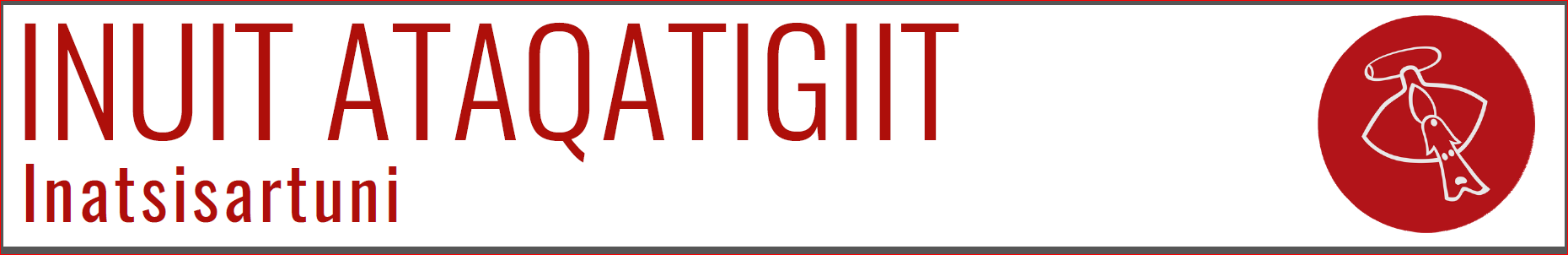 19. juni 2019I medfør af § 37 stk. 1 i Forretningsordenen for Inatsisartut, fremsætter jeg følgende spørgsmål til Naalakkersuisut:Spørgsmål til Naalakkersuisut:I svaret på §37 spørgsmål 172-2019 skriver Naalakkersuisut, at et nyt forvaltningsområde for blandt andet Nuuk fjorden er oprettet senest 1. Januar 2020. 

- Vil Naalakkersuisut oplyse, hvad status er på dette arbejde? I svaret på §37 spørgsmål 172-2019 skriver Naalakkersuisut, at Naalakkersuisut vil anmode Grønlands Naturinstitut om en særskilt rådgivning på indenskærs områderne 1B-1F, herunder Nuuk Fjorden.

- Vil Naalakkersuisut oplyse, hvad status er på dette arbejde? Vil Naalakkersuisut svare på hvad Naalakkersuisut´s definition og forståelse er på bæredygtighedsprincippet? Det fremgår i cv for Formanden for Naalakkersuisut, at Formanden for Naalakkersuisut i 2015 har angivet sit erhverv som fisker/fanger, og at han derfor er i besiddelse af erhvervsjagtbevis (se: https://ina.gl/media/personfiler/2596707/besiddelse_af_andre_erhverv_ved_siden_af_hvervet_som_formand_for_nalakkersuisut_dk.pdf),  samtidig med at Formanden for Naalakkersuisut varetager sit hverv som landets politiske leder.  

- Har man i forbindelse med behandlingen af spørgsmålet om oprettelse af forvaltningsområdet for Nuuk Fjorden taget højde for, at der i Naalakkersuisut sidder indflydelsesrige medlemmer, der har/kan have egne særinteresser i spørgsmålet om en forvaltningsområde for det nævnte område? 

- På hvilken måde er der taget højde for, at eventuelle egne interesser ikke kommer i konflikt med oprettelse af en forvaltningsområde for Nuuk Fjorden?  (Medlem af Inatsisartut Sofia Geisler, Inuit Ataqatigiit)Begrundelse:En række svar på §37 spørgsmål dokumenterer, at hellefiskebestanden i Nuuk Fjorden, der indtil videre ikke er reguleret, lider under for højt fiskeritryk, og at dette er en udvikling, der er sket i løbet af en række år. På svaret på §37 spørgsmålet 172-2019 skriver Naalakkersuisut at det er et krav fra MSC, at man i løbet af 2019, og inden MSC-revision, som sansynligvis bliver til august 2019 – skal have en forvaltning på plads, som sørger for, at TAC´en i 2020 ikke overstiger NAFO´s samlede rådgivning for de to udenskærs (Davis Strædet og Baffin Bugten), samt indenskærs områderne 1B-1F (fra Aasiaat til Kap Farvel). Ellers risikerer Grønland at miste MSC-mærkningen. August ligger lige om hjørnet, og det er baggrunden for, at jeg ønsker at vide hvad status er på det for fiskeriet, og dermed også for samfundsøkonomien, vigtige arbejde. Jeg ønsker at mine spørgsmål bliver besvaret inden for 10 arbejdsdage.  